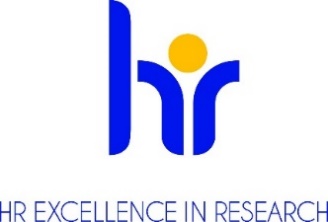 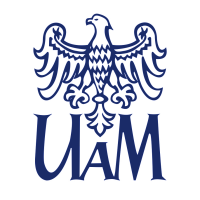 PROREKTOR KIERUJĄCAY SZKOŁĄ DZIEDZINOWĄNAUK ŚCISŁYCHUNIWERSYTETU IM. ADAMA MICKIEWICZA W POZNANIUOGŁASZAKONKURSna stanowisko profesora uczelni (w grupie pracowników badawczo-dydaktycznych)w Centrum Zaawansowanych Technologii UAMPodstawowe informacjeNr referencyjny konkursu: konkurs_8_CZT_profesor uczelni_1_2024Dyscyplina naukowa: Nauki chemiczneWymiar czasu pracy i liczba godzin pracy w tygodniu w zadaniowym systemie czasu pracy: Pełny etat - 40 godzin w tygodniu w zadaniowym systemie czasu pracyPodstawa nawiązania stosunku pracy i  przewidywany czas zatrudnienia: Pierwsza umowa o pracę na czas określony na 4 lata, a następnie, po pozytywnej ocenie, umowa na czas nieokreślony.Przewidywany termin rozpoczęcia pracy: Wrzesień 2024Miejsce wykonywania pracy:Centrum Zaawansowanych Technologii UAM ul. Uniwersytetu Poznańskiego 10, 61-614 PoznańTermin, forma i miejsce złożenia aplikacji: - osobiście lub pocztą na adres: Centrum Zaawansowanych Technologii UAM, ul. Uniwersytetu Poznańskiego 10, 61-614 Poznań, pok. D206;- elektronicznie na adres e-mail: ars@amu.edu.pl z dopiskiem „konkurs_8_CZT_profesor uczelni_1_2024”Termin składania dokumentów: 07.07.2024r.Zgłoszenia, które wpłyną po terminie oraz niekompletne nie będą rozpatrywane.Wymagane dokumenty:Zgłoszenie kandydata do konkursu kierowane do prorektora ogłaszającego konkurs;Curriculum Vitae; Dyplomy lub zaświadczenia wydane przez uczelnie potwierdzające wykształcenie 
i posiadane stopnie lub tytuł naukowy (w przypadku stopni naukowych uzyskanych zagranicą - dokumenty muszą spełniać kryteria równoważności określone w art. 328 ustawy z dnia 20 lipca 2018 roku Prawo o szkolnictwie wyższym i nauce (Dz.U. z 2023 r. poz. 742 t.j. z późn. zm.)Informacja o osiągnięciach badawczych i dydaktycznych:-wykaz publikacji,-wykaz wystąpień konferencyjnych,-wykaz prowadzonych zajęć dydaktycznych,-informacja o odbytych szkoleniach, uzyskanych certyfikatach,-informacja o odbytych stażach naukowych z podaniem czasu trwania stażu,-informacja o współpracy z ośrodkami naukowymi w kraju i za granicą,-informacja (potwierdzona odpowiednim pismem lub wydrukiem z bazy danych) o uzyskanych grantach i złożonych wnioskach o finansowanie badań naukowych z określeniem rodzaju grantu oraz charakteru udziału (kierownik, główny wykonawca)Opis planów badawczych na kolejne 4 lata (maksymalnie 2 strony) Zgoda na przetwarzanie danych osobowych następującej treści : Zgodnie z art. 6 ust.1 lit a ogólnego rozporządzenia o ochronie danych osobowych z dnia 27 kwietnia 2016 r. (Dz. U. UE L 119/1 z dnia 4 maja 2016 r.) wyrażam zgodę na przetwarzania danych osobowych innych niż: imię, (imiona) i nazwisko; imiona rodziców; data urodzenia; miejsce zamieszkania (adres do korespondencji); wykształcenie; przebieg dotychczasowego zatrudnienia, zawartych w mojej ofercie pracy dla potrzeb aktualnej rekrutacji.";Zgłoszenie będzie rozpatrywane tylko w przypadku podpisania w/w zgody na przetwarzanie danych osobowychWarunki konkursu określone przez komisję konkursowąOkreślenie kwalifikacji:  R 1 naukowiec nieposiadający stopnia doktora 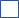  R 2 naukowiec ze stopniem doktora 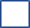  R 3 samodzielny naukowiec 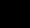  R 4 doświadczony samodzielny naukowiec Opis oferty pracy:Stanowisko profesora uczelni w grupie pracowników badawczo-dydaktycznych na pełen etat w Centrum Zaawansowanych Technologii (prowadzenie zajęć dydaktycznych na UAM). Oczekuje się, że kandydat(ka) prowadzić będzie badania naukowe i publikować ich wyniki w renomowanych czasopismach naukowych, wykazywać istotną aktywność w pozyskiwaniu grantów, z zaangażowaniem prowadzić zajęcia dydaktyczne, a także angażować się w prace organizacyjne Centrum Zaawansowanych Technologii UAM. Tematyka naukowa obejmuje zagadnienia z zakresu chemii polimerów.Wymagania i kwalifikacje: Do konkursu mogą przystąpić osoby, spełniające wymogi określone w art. 113 ustawy z dnia 
20 lipca 2018 roku Prawo o szkolnictwie wyższym i nauce (Dz.U. z 2023 r. poz. 742 t.j. z późn. zm.) oraz spełniające następujące wymagania:posiadanie stopnia naukowego doktora habilitowanego w dyscyplinie chemia lub w naukach pokrewnych; udokumentowany znaczący dorobek naukowy z nauk chemicznych, w postaci publikacji naukowych opublikowanych w renomowanych czasopismach i wydawnictwach; aktywny udział w krajowych i/lub międzynarodowych konferencjach/sympozjach naukowych (wystąpienia z referatami ustnymi; pobyty/stypendia/wizyty studyjne/staże w uczelniach i/lub instytucjach zagranicznych (przynajmniej 12 miesięczne), nagrody, wyróżnienia)doświadczenia w pracy projektowej w charakterze kierownika/kierowniczki projektu, wykonawcy/wykonawczyni grantu finansowanego ze źródeł zewnętrznychKompetencje dydaktyczne w zakresie nauk chemicznychDoświadczenie oraz ogólna wiedza z chemii polimerówSpełnienie wymagań językowych określonych w pkt. IVMotywacja do pracy naukowej, samodzielność, komunikatywnośćWymagania językowe :1. język angielski – płynny (na poziomie min. B2), pozwalający na pisanie publikacji naukowych i wygłaszanie prezentacji konferencyjnych, prowadzenie zajęć 2. język polski – ojczysty lub płynny, pozwalający na wypełnianie obowiązków organizacyjnych i dydaktycznych Wymagane doświadczenie badawcze, badawczo-dydaktyczne lub dydaktyczneVide pkt. III1. Dorobek publikacyjny adekwatny do stopnia rozwoju kariery naukowej; 2. Doświadczenie w pracy dydaktycznej w obszarze chemii na poziomie akademickim. Benefity (benefits)atmosfera szacunku i współpracywspieranie pracowników z niepełnosprawnościamielastyczny czas pracydofinansowanie nauki językówdofinansowanie szkoleń i kursówdodatkowe dni wolne na kształcenieubezpieczenia na życieprogram emerytalnyfundusz oszczędnościowo – inwestycyjnypreferencyjne pożyczkidodatkowe świadczenia socjalnedofinansowanie wypoczynkudofinansowanie wakacji dzieci„13” pensjaKryteria kwalifikacyjne: (max. można uzyskać  40 pkt- kandydat musi otrzymać min. 25 pkt by być zaproszony do drugiego etapu)1.	udokumentowany publikacjami dorobek naukowy i jego zgodność z zakresem tematyki badawczej określonej w wymaganiach konkursu (0-10 pkt.);2.	doświadczenie w pozyskiwaniu i  prowadzeniu grantów badawczych (0-10 pkt.);3.	doświadczenie w pracy dydaktycznej w obszarze chemii na poziomie akademickim (0-5 pkt.); 4.	rozwój zawodowy – odbyte staże naukowe, udział w warsztatach, szkoleniach, konferencjach, seminariach naukowych (0-5 pkt.);5.    plan badawczy (0-10 pkt.).Przebieg procesu wyboru (selection process) Rozpoczęcie prac komisji konkursowej nie później niż 14 dni po upływie daty złożenia dokumentów.Ocena formalna złożonych wniosków.  W przypadku braku wymaganych dokumentów, wezwanie do uzupełnienia dokumentacji lub dostarczenia dodatkowych dokumentów.Wyłonienie kandydatów do drugiego etapu, w którym wybrani kandydaci wygłoszą wykład otwarty oraz odbędą rozmowę z komisją konkursową. Komisja ma prawo wystąpić o sporządzenie recenzji zewnętrznych dorobku kandydatów bądź poprosić kandydatów o przeprowadzenie zajęć dydaktycznych z możliwością ich oceny przez studentów.Ogłoszenie wyników przez przewodniczącego komisji konkursowej oraz poinformowanie kandydatów o rozstrzygnięciu. Informacja zwierać będzie uzasadnienie oraz wskazanie mocnych i słabych stron kandydatów. Wraz z informacją kandydatom odesłane zostaną również złożone dokumenty (nie dot. dokumentów przekazanych w wersji elektronicznej)Perspektywy rozwoju zawodowegoPraca w dynamicznym i zróżnicowanym środowisku naukowym. Rozwój działalności badawczej zgodnie z własnymi zainteresowaniami.Klauzula informacyjna RODO :Zgodnie z art. 13 ogólnego rozporządzenia o ochronie danych osobowych z dnia 27 kwietnia 2016 r. (Dz. Urz. UE L 119 z 04.05.2016) informujemy, że:Administratorem Pani/Pana danych osobowych jest Uniwersytet im. Adama Mickiewicza  w Poznaniu 
z siedzibą: ul. Henryka Wieniawskiego 1, 61 - 712 Poznań.Administrator danych osobowych wyznaczył Inspektora Ochrony Danych nadzorującego prawidłowość przetwarzania danych osobowych, z którym można skontaktować się za pośrednictwem adresu 
e-mail: iod@amu.edu.pl.Celem przetwarzania Pani/ Pana danych osobowych jest realizacja procesu rekrutacji na wskazane stanowisko pracy.Podstawę prawną do przetwarzania Pani/Pana danych osobowych stanowi Art. 6 ust. 1 lit. a ogólnego rozporządzenia o ochronie danych osobowych z dnia 27 kwietnia 2016 r. oraz  Kodeks Pracy z dnia 
26 czerwca 1974 r. (Dz.U. z 1998r. N21, poz.94 z późn. zm.).Pani/Pana dane osobowe przechowywane będą przez okres 6 miesięcy od zakończenia procesu rekrutacji.Pani/Pana dane osobowe nie będą udostępniane innym podmiotom, za wyjątkiem podmiotów upoważnionych na podstawie przepisów prawa. Dostęp do Pani/Pana danych będą posiadać osoby upoważnione przez Administratora do ich przetwarzania w ramach wykonywania swoich obowiązków służbowych.Posiada Pani/Pan prawo dostępu do treści swoich danych oraz z zastrzeżeniem przepisów prawa, prawo do ich sprostowania, usunięcia, ograniczenia przetwarzania, prawo do przenoszenia danych, prawo do wniesienia sprzeciwu wobec przetwarzania, prawo do cofnięcia zgody w dowolnym momencie.Ma Pani/Pan prawo do wniesienia skargi do organu nadzorczego – Prezesa Urzędu Ochrony Danych Osobowych, ul. Stawki 2, 00 – 193 Warszawa.Podanie danych osobowych jest obligatoryjne w oparciu o przepisy prawa, w pozostałym zakresie jest dobrowolne.Pani/ Pana dane osobowe nie będą przetwarzane w sposób zautomatyzowany i nie będą poddawane profilowaniu.